UTORAK,19.5.2020.MAT:Izvođenje više računskih radnji-obrada-riješiti u udžbeniku str.126. i 127.-napisati u bilježnicu:Izvođenje više računskih radnji                                                                                                                          156 1.         156 + (156 – 28) + 156 · 2 =        Prvo računamo ono što je u zagradi,            -   28                                                                                                                                                       128            156 + 128 + 156 · 2  =                  potom množimo i dijelimo,                156 · 2                                                                                                                                                                       312            156 + 128 + 312 =                        zatim redom računamo kako je zapisano.                                                                                                                                       156          284            284  + 312 = 596                                                                                          + 128       + 312                                                                                                                                       284          596EJ:datoteka je priloženaTZK:Vježbe na HRT3HJ: Veliko početno slovo – vježbanje-riješiti udćbenik str.15.,16.,17. i 18.(bez 12. i 13. zadatka)DOD MAT:Riješi zadatke u bilježnicu:5 778:2=      63 792:4=            427 935:3=1 036:74=        34 453:28=         437 395:35=PRILAGOŠENI PROGRAMMAT:Pisano dijeljenje-riješiti udžbenik na str.151.,152.,153. i 154.EJ: SchoolworkAFTER SCHOOLNacrtaj i napiši u bilježnicu            do homework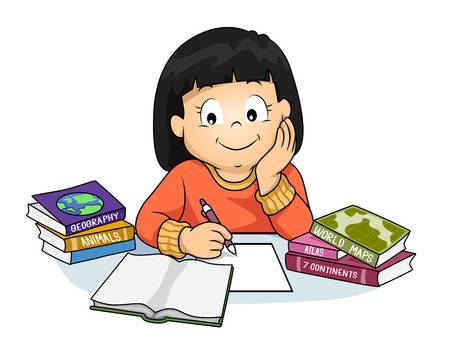              read a comic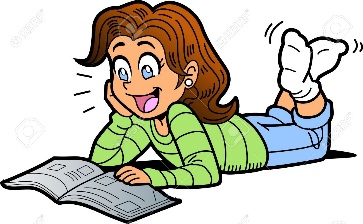                   surf the Net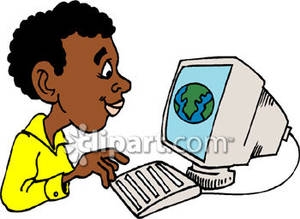                           make some tea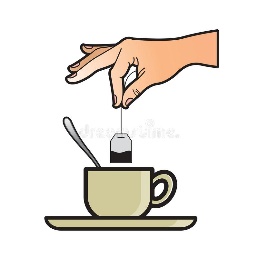                 call a friend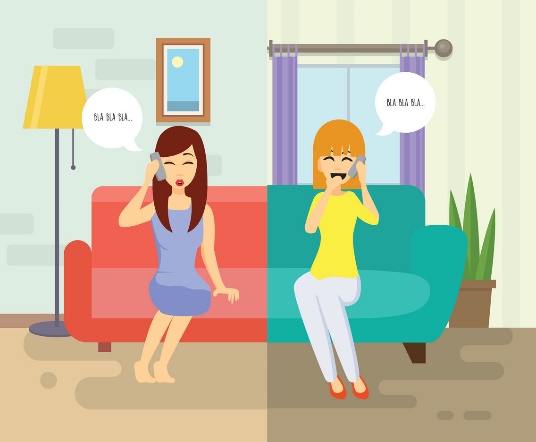 2 Pronađi parove. Prepiši ih u bilježnicu.3 Oboji parove istom bojom..4 Pročitaj i poveži rečenice1 She always does her homework.2 He always reads a comic.3 He often surf the Net.4 She often makes some tea.5 She sometimes reads a book.6 He sometimes plays with his cat.7 She never watches TV.      On uvijek čita strip.      Ona često kuha čaj.      On se ponekad igra sa svojom mačkom.      Ona uvijek piše zadaću.      Ona nikada ne gleda televiziju.      On često pretražuje internet.      Ona ponekad čita knjigu.HJ:Veliko početno slovo-vježbanje -napiši u bilježnicu tiskanim pa zatim pisanim slovima:-primjer: CRNA GORA-Crna Gora                                                     VježbaMAKEDONIJA-REPUBLIKA HRVATSKA-SVETI MARTIN POD OKIĆEM-KRALJEVINA BELGIJA-BROD NA KUPI-ZAGREPČANIN-AMERIKANKA-